MCGREEVY-JACKSON HARDSHIP & MERIT 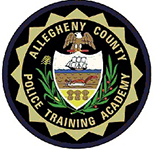 Grant ApplicationApplication DeadlinesThe deadline for the January class is May 10.
The deadline for the July class is November 10.Applicant Contact InformationApplicant EssayGrant candidates must write an essay addressing each of the items below.  Be as specific as possible to improve your status and to help the grant committee better compare and evaluate all candidates.  There is no minimum or maximum length of essay, but please take the time to fully address each of the following:
Describe your educational background, including high school, college, fields of study, trade school degrees or certifications, licenses, and other certifications.

Describe your employment history, both full time and part time work.

In an informal manner tell us about yourself, including hobbies and interests.

Why you are drawn to police work.

What other occupation would you pursue if not a career in law enforcement.

What are you most proud of in your life so far.

Attending the Police Academy imposes a financial hardship on most cadets. Please describe the personal financial sacrifices that you made to attend the Police Academy that has imposed a severe hardship on you.  The completed application may be sent as a Word document or a PDF to: grantcommittee@alleghenycounty.usNameStreet AddressCity, State, Zip CodeEmailPhone 